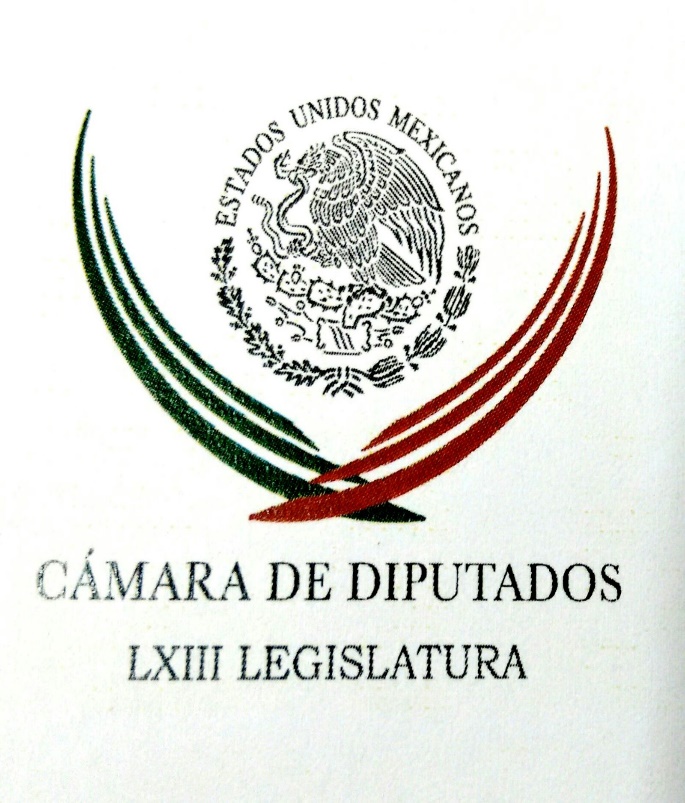 Carpeta InformativaPrimer CorteResumen: David Colmenares, el nuevo titular de la ASF durante 8 años
Con ideas modernas, México saldrá adelante: MeadeSoy legítimamente ambicioso; seré como Juárez o Madero: AMLOListos los días, lugares y formatos para debates presidencialesObtiene César Duarte suspensión por difusión de video sobre propiedadHe logrado financiación para iniciar el muro fronterizo: Trump22 de marzo de 2018TEMA(S): Trabajo LegislativoFECHA: 22/03/2018HORA: 07:15NOTICIERO: Excélsior EMISIÓN: Primer CorteESTACION: OnlineGRUPO: Imagen0David Colmenares, el nuevo titular de la ASF durante 8 años
La Cámara de Diputados publicó el Decreto por el que se designa al ciudadano David Rogelio Colmenares Páramo como Auditor Superior de la Federación (ASF).En la edición de este jueves del Diario Oficial de la Federación (DOF) especificó que esta honorable Cámara designa al ciudadano David Rogelio Colmenares Páramo como Auditor Superior de la Federación, por un período de ocho años, a partir de esta fecha y hasta el 14 de marzo de 2026.
Por ello instruye su publicación en el Diario Oficial de la Federación.Recuerda que el nombramiento se llevó a cabo en el salón de sesiones de la Cámara de Diputados el pasado 15 de marzo.El nuevo Auditor logró la mayoría calificada con 377 votos del PRI, PVEM, Nueva Alianza, y algunos legisladores del PAN y del PRD. Duración 00’’, nbsg/m. INFORMACIÓN GENERALTEMA(S): Información GeneralFECHA: 22/03/18HORA: 00:00NOTICIERO: SDP Noticias EMISIÓN: Primer CorteESTACIÓN: OnlineGRUPO: SDP0Con ideas modernas, México saldrá adelante: MeadeEl candidato presidencial por la coalición "Todos por México", José Antonio Meade Kuribreña, aseguró que México saldrá adelante con ideas modernas y experiencia de gobierno y no con recetas del pasado o la cancelación de proyectos estratégicos."Seguimos avanzando. México no saldrá adelante con recetas del pasado ni cancelando proyectos estratégicos. Somos la opción de futuro. Ideas modernas y experiencia en gobierno. #yomero”, subrayó en su cuenta @JoseAMeadeK de Twitter. ys/m.TEMA(S): Información GeneralFECHA: 22/03/18HORA: 07:32NOTICIERO: SDP Noticias EMISIÓN: Primer CorteESTACIÓN: OnlineGRUPO: SDP0Ofrece Anaya un gobierno cercano a organizaciones civilesEl candidato de la coalición Por México al Frente, Ricardo Anaya, sostuvo este miércoles un encuentro con miembros de la organización civil Iniciativa Ahora, en la que también participaron figuras de los partidos que forman la alianza electoral (PAN, PRD y MC).En su discurso, Anaya Cortés señaló el éxito de los gobiernos de coalición en países como Chile y Alemania, modelo que pretende replicar en el país en caso de ganar la elección del próximo 1 de julio, añadiendo además a miembros de la sociedad civil.“Aspiramos a lograr algo que sea muchísimo más que una suma de partidos, que implique, como lo simboliza esta mesa, a intelectuales, académicos, a líderes de la sociedad civil", señaló, para luego agregar:“Estos referentes internacionales inspiran a la coalición Por México al Frente, pero nosotros tenemos muy claro que necesitamos imprimirle un sello propio, que tiene que ser la ciudadanización de la coalición”.Además, reconoció a Emilio Álvarez Icaza por la creación de la Iniciativa Ahora y su acercamiento a Por México al Frente.“Yo quiero reconocer en ti, Emilio, y en la iniciativa Ahora, una extraordinaria generosidad. No fue una decisión fácil y celebro que hoy estemos aquí sentados a la mesa con el profundo ánimo de construir la agenda que nos va a permitir no solo ganar, sino transformar al país desde el gobierno, y que juntos, con los ciudadanos en el centro, podamos hacer el primer gobierno de coalición en la historia de nuestro país”.Por su parte, el jefe de Gobierno de la Ciudad de México refrendó su compromiso con la coalición. “(Es) por México, y es que por México todo se puede hacer y es que por México se están uniendo fuerzas que pareciera que no tenían que estar unidas o que sonaba muy difícil de concretar”.Con información de Excélsior. ys/m.TEMA(S): Información GeneralFECHA: 22/03/18HORA: 00:00NOTICIERO: MVS Noticias EMISIÓN: Primer CorteESTACIÓN: OnlineGRUPO: MVS0Soy legítimamente ambicioso; seré como Juárez o Madero: AMLOEl candidato presidencial de la coalición “Juntos Haremos Historia”, Andrés Manuel López Obrador, reiteró que revisará la reforma energética, echará abajo la educativa y respetará lo que ya está en la ley como matrimonios igualitarios e interrupción del embarazo.López Obrador afirmó que es "republicano, soy demócrata, soy legítimamente ambicioso, soy honesto, soy pacífico, soy consecuente, soy libre, soy congruente, soy respetuoso, soy amplio, plural e incluyente"."Seré como Benito Juárez, Francisco I. Madero y Lázaro Cárdenas, hombre de nación; me pueden llamar Peje, pero no soy lagarto; sin ego, soy Andrés Manuel López Obrador”, agregó.En debate con Carlos Marín, Héctor Aguilar Camín, Juan Pablo Becerra-Acosta, Carlos Puig, Jesús Silva-Herzog Márquez y Azucena Uresti para Milenio, López Obrador adelantó que la primera iniciativa de ley que enviará al Congreso de la Unión será al artículo 108, para que el Presidente en funciones pueda ser juzgado por casos de corrupción. En materia de seguridad señaló que "por ahora" se queda el Ejército en las calles, porque la situación de inseguridad “es un desastre”.Sobre la reforma energética, el tabasqueño dijo que "sentimos que se engañó al pueblo de México" con la reforma energética tras señalar que se habló de que con ella llegaría mucha inversión extranjera y que habría mayor producción de petróleo, con el añadido de que iban a bajar los precios de las gasolinas, del gas, de la luz.Sin embargo, "Va en picada la industria petrolera, la eléctrica, hay una profunda crisis. La reforma no solo no mejoró la situación en el sector energético, precipitó la crisis en Pemex y en la Comisión Federal de Electricidad; entonces, esto lo tenemos que revisar", agregó. Más información en Milenio. ys/m.TEMA(S): Información GeneralFECHA: 20/03/18HORA: 06:36NOTICIERO: SDP Noticias EMISIÓN: Primer CorteESTACIÓN: OnlineGRUPO: SDP0Encuesta de El Financiero: AMLO aumenta ventaja; Meade va segundo y Anaya terceroUna encuesta publicada este jueves en el diario El Financiero da a Andrés Manuel López Obrador una ventaja de 18 puntos porcentuales sobre el segundo lugar, de cara a la elección del próximo 1 de julio.El candidato de la coalición Juntos Haremos Historia (Morena-PT-PES) aparece con una intención de voto de 42 por ciento, un incremento de 4 puntos respecto a la encuesta anterior.En segunda posición se encuentra José Antonio Meade, de la coalición Todos por México (PRI-PVEM-Panal); el ex secretario de Hacienda subió do puntos respecto al ejercicio del mes pasado y cuenta con 24 por ciento de las preferencias.Ricardo Anaya, de la coalición Por México al Frente (PAN-PDR-MC), ha caído a la tercera posición tras perder 4 puntos respecto a la encuesta anterior, y ahora tiene una intención de voto de 23 por ciento.En cuarto lugar aparece Margarita Zavala, quien renunció al PAN y buscará la Presidencia de manera independiente, con 7 por ciento de las preferencias.Finalmente, el también independiente Jaime “El Bronco” Rodríguez tiene una intención de voto de 2 por ciento.Los resultados de esta encuesta coinciden en lo general con el último estudio realizado por México Elige  y publicado por SDP noticias el pasado 11 de marzo, que da a AMLO 39.5% de intención de voto y pone también a Meade Kuribreña en segundo lugar, con Anaya Cortés perdiendo terreno. ys/m.TEMA(S): Información GeneralFECHA: 22/03/2018HORA: 08:35NOTICIERO: Excélsior OnlineEMISIÓN: Primer CorteESTACION: OnlineGRUPO: ExcélsiorCon AMLO el país no se iría al diablo, afirma Jorge CastañedaA un día de que se integrara como coordinador de estrategia en el equipo del candidato a la Presidencia, Ricardo Anaya, el excanciller Jorge Castañeda afirmó que si el aspirante morenista Andrés Manuel López Obrador llega al poder “no caería la noche”.En entrevista radiofónica con Ciro Gómez Leyva explicó que algunos “diagnósticos” de López Obrador pueden ser bueno; sin embargo, algunas de sus propuestas no lo son. Con López Obrador no caería la noche, ni el país se iría al diablo. Algunos de sus diagnósticos pueden ser acertados, pero sus propuestas pueden ser erróneas para el día de hoy”, aseveró.Confió además que la ventaja que tiene el morenista con respecto al panista Ricardo Anaya, de acuerdo con distintas encuestas, se puede reducir en los debates presidenciales.“El margen de encuestas se puede remontar en los debates a favor de Ricardo Anaya, López Obrador sí tiene una propensión a la destrucción, la tiene más controlada, pero va a florecer”, detalló el integrante del equipo de la coalición Por México al Frente. ar/mTEMA(S): Información GeneralFECHA: 22/03/2018HORA: 07:04NOTICIERO: Excélsior OnlineEMISIÓN: Primer CorteESTACION: OnlineGRUPO: ExcélsiorListos los días, lugares y formatos para debates presidencialesEl Instituto Nacional Electoral (INE) publicó el Acuerdo que contiene los criterios específicos para la definición de formatos y realización de los tres debates entre las y los candidatos a la Presidencia de la República durante el Proceso Electoral Federal 2017-2018.En la edición matutina del Diario Oficial de la Federación (DOF), el INE informó que se aprobaron los siguientes temas y subtemas para los debates presidenciales que organizará.Para el primer debate los temas son: Combate a la corrupción e impunidad, Seguridad pública y violencia, y Democracia, pluralismo y grupos en situación de vulnerabilidad.Segundo debate: Comercio exterior e inversión, Seguridad fronteriza y combate al crimen transnacional, y Derechos de los migrantes.Tercer debate: Crecimiento económico, pobreza y desigualdad, Educación, ciencia y tecnología, y Desarrollo sustentable y cambio climático.Precisó que la duración para los tres debates presidenciales será de entre 90 y 120 minutos, dependiendo del formato final de cada uno y el número de participantes registrados. Señaló los lugares que serán sedes de los debates presidenciales:Ciudad de México, 22 de abril: Palacio de Minería de la Facultad de Ingeniería de la Universidad Nacional Autónoma de México.Tijuana, 20 de mayo: La Universidad Autónoma de Baja California, Campus Tijuana.Mérida, 12 de junio: Gran Museo del Mundo Maya.El Instituto Nacional Electoral resaltó la inclusión de intérpretes de lengua de señas mexicanas como un elemento fundamental en la producción y la transmisión televisiva de cada uno de los tres debates que organizará entre las y los candidatos a la Presidencia de la República.En relación con el considerando 23 del presente Acuerdo y conforme a lo establecido en el Reglamento de Radio y Televisión en Materia Electoral, se aprueba que todos los concesionarios que trasmitan el debate que el Consejo General determine como no obligatorio en su transmisión entre candidaturas presidenciales estarán exentos de la transmisión de la pauta establecida por el Instituto durante el tiempo que dure el mismo.También mencionó que en cumplimiento a lo dispuesto en el Artículo 68, numerales 2 y 3, se ordena al Comité de Radio y Televisión a que presente al Consejo General la lista de emisoras de concesionarios de uso público que cubrirán los debates, así como el listado de concesionarios de uso comercial que deberán transmitirlos en por lo menos una de sus señales radiodifundidas cuando tengan una cobertura de 50 por ciento o más del territorio nacional.Con ello, el Consejo General procurará que los tres debates se transmitan por las mismas señales y mecanismos de difusión de los concesionarios públicos y privados.En el documento publicado se ordena a la Dirección Ejecutiva de Prerrogativas y Partidos Políticos que notifique el contenido del presente Acuerdo a los concesionarios públicos y privados de radio y televisión, así como a los Partidos Políticos Nacionales y a los representantes de las y los candidatos a la Presidencia de la República cuyo registro sea aprobado por este Consejo General.Además, la forma de interacción que se seguirá en cada debate se establecerá en la elaboración de los formatos finales, a lo que se suma que cada uno de los formatos específicos contemplará la participación de mínimo dos y máximo cuatro moderadores, así como procurar la paridad de género en su designación.Agregó que la Comisión Temporal de Debates pondrá a consideración del Consejo General los instrumentos que permitan garantizar que todas las candidaturas que participen en los debates presidenciales puedan hacerlo con tiempos equitativos.Para su difusión, el Instituto Nacional Electoral instruye que se publique el presente Acuerdo en el Diario Oficial de la Federación.Recordó que el Acuerdo fue aprobado en lo general en sesión ordinaria del Consejo General celebrada el pasado 28 de febrero, por votación unánime de los Consejeros Electorales. ar/mTEMA(S): Información GeneralFECHA: 22/03/18HORA: 07:35NOTICIERO: 24 Horas EMISIÓN: Primer CorteESTACIÓN: OnlineGRUPO: 24 Horas0Corrupción e impunidad, temas en debates presidenciales; INE publica formatos en el DOFEl Instituto Nacional Electoral (INE) publicó el Acuerdo que contiene los criterios específicos para la definición de formatos y realización de los tres debates entre las y los candidatos a la Presidencia de la República durante el Proceso Electoral Federal 2017-2018.En la edición matutina del Diario Oficial de la Federación (DOF), el INE informó que se aprobaron los siguientes temas y subtemas para los debates presidenciales que organizará.Para el primer debate los temas son: Combate a la corrupción e impunidad, Seguridad pública y violencia, y Democracia, pluralismo y grupos en situación de vulnerabilidad.Segundo debate: Comercio exterior e inversión, Seguridad fronteriza y combate al crimen transnacional, y Derechos de los migrantes.Tercer debate: Crecimiento económico, pobreza y desigualdad, Educación, ciencia y tecnología, y Desarrollo sustentable y cambio climático.Precisó que la duración para los tres debates presidenciales será de entre 90 y 120 minutos, dependiendo del formato final de cada uno y el número de participantes registrados.Señaló los lugares que serán sedes de los debates presidenciales:– Ciudad de México, 22 de abril: Palacio de Minería de la Facultad de Ingeniería de la Universidad Nacional Autónoma de México.– Tijuana, 20 de mayo: La Universidad Autónoma de Baja California, Campus Tijuana.– Mérida, 12 de junio: Gran Museo del Mundo Maya.El Instituto Nacional Electoral resaltó la inclusión de intérpretes de lengua de señas mexicanas como un elemento fundamental en la producción y la transmisión televisiva de cada uno de los tres debates que organizará entre las y los candidatos a la Presidencia de la República.En relación con el considerando 23 del presente Acuerdo y conforme a lo establecido en el Reglamento de Radio y Televisión en Materia Electoral, se aprueba que todos los concesionarios que trasmitan el debate que el Consejo General determine como no obligatorio en su transmisión entre candidaturas presidenciales estarán exentos de la transmisión de la pauta establecida por el Instituto durante el tiempo que dure el mismo.También mencionó que en cumplimiento a lo dispuesto en el Artículo 68, numerales 2 y 3, se ordena al Comité de Radio y Televisión a que presente al Consejo General la lista de emisoras de concesionarios de uso público que cubrirán los debates, así como el listado de concesionarios de uso comercial que deberán transmitirlos en por lo menos una de sus señales radiodifundidas cuando tengan una cobertura de 50 por ciento o más del territorio nacional.Con ello, el Consejo General procurará que los tres debates se transmitan por las mismas señales y mecanismos de difusión de los concesionarios públicos y privados.En el documento publicado se ordena a la Dirección Ejecutiva de Prerrogativas y Partidos Políticos que notifique el contenido del presente Acuerdo a los concesionarios públicos y privados de radio y televisión, así como a los Partidos Políticos Nacionales y a los representantes de las y los candidatos a la Presidencia de la República cuyo registro sea aprobado por este Consejo General.Además, la forma de interacción que se seguirá en cada debate se establecerá en la elaboración de los formatos finales, a lo que se suma que cada uno de los formatos específicos contemplará la participación de mínimo dos y máximo cuatro moderadores, así como procurar la paridad de género en su designación.Agregó que la Comisión Temporal de Debates pondrá a consideración del Consejo General los instrumentos que permitan garantizar que todas las candidaturas que participen en los debates presidenciales puedan hacerlo con tiempos equitativos.Para su difusión, el Instituto Nacional Electoral instruye que se publique el presente Acuerdo en el Diario Oficial de la Federación.Recordó que el Acuerdo fue aprobado en lo general en sesión ordinaria del Consejo General celebrada el pasado 28 de febrero, por votación unánime de los Consejeros Electorales. ys/m.TEMA(S): Información GeneralFECHA: 22/03/2018HORA: 07:27NOTICIERO: El UniversalEMISIÓN: Primer CorteESTACION: OnlineGRUPO: El Universal0Obtiene César Duarte suspensión por difusión de video sobre propiedadEl exgobermador de Chihuahua, César Duarte Jáquez obtuvo una suspensión provisional por la difusión de un video en el que se asegura que posee un rancho del tamaño de la capital del estado. De acuerdo con información difundida por Ciro Gómez Leyva en su noticiero "Por la mañana", la defensa del exmandatario obtuvo ese beneficio de la ley, para evitar que se difunda dicho video.Cabe mencionar que hace unos días, su abogado, Ricardo Sánchez Reyes Retana declaró que la Procuraduría General de la República (PGR) no está protegiendo al exgobernador, tras decidir no ejercer una acción penal por una de las carpetas de investigación que existen en su contra. Duración 00’’, nbsg/m. TEMA(S): Información GeneralFECHA: 22/03/18HORA: 00:00NOTICIERO: MVS Noticias EMISIÓN: Primer CorteESTACIÓN: OnlineGRUPO: MVS0He logrado financiación para iniciar el muro fronterizo: TrumpEl presidente de EEUU, Donald Trump, presumió este miércoles de haber logrado financiación para iniciar la construcción del muro fronterizo con México gracias al acuerdo presupuestario alcanzado entre demócratas y republicanos."He logrado mil 600 millones para empezar el muro en la frontera sur, el resto ya llegará", afirmó en Twitter el presidente, que había pedido al Congreso 25 mil millones de dólares para ese cometido.Los dos principales partidos en EEUU alcanzaron este miércoles un acuerdo presupuestario de 1.3 billones de dólares que, además de la partida para el muro con México, incluye un gran aumento para el Pentágono.El acuerdo, tal y como está redactado, incluye una partida de mil 571 millones para el muro exclusivamente para invertir en "valla, reemplazos y tecnología".El presidente también se refirió a los "dreamers" o "soñadores", los jóvenes indocumentados en riesgo de deportación por las políticas de la Casa Blanca cuyo futuro estuvo sobre la mesa durante las negociaciones y que el acuerdo ni siquiera menciona."Los demócratas no quisieron ocuparse de DACA. Hubiese sido muy fácil, pero simplemente no les importó", dijo.Los demócratas se habían negado hasta ahora a aprobar fondos para el muro y también a aprobar unas cuentas sin la garantía de regularización de los "soñadores".Sin embargo, el líder de los demócratas en el Senado, Chuck Schumer, dijo estar satisfecho del acuerdo pese a las concesiones."Cada proyecto de ley requiere un compromiso, y en este proyecto de ley hubo muchos, pero al final del día, los demócratas nos sentimos muy bien porque muchas de nuestras prioridades para la clase media fueron incluidas", dijo en un comunicado.Trump, por su lado, lamentó haber tenido que "gastar dinero en regalos para los demócratas" para poder obtener su apoyo a una subida salarial en las Fuerzas Armadas y compra de nuevos equipos. ys/m.TEMA(S): Información GeneralFECHA: 22/03/18HORA: 00.00NOTICIERO: MVS Noticias EMISIÓN: Primer CorteESTACIÓN: OnlineGRUPO: MVS0Acusaciones de financiación ilegal son una red de mentiras: SarkozyEl ex presidente francés Nicolas Sarkozy dijo a magistrados que las acusaciones de financiación ilegal desde Libia para su campaña electoral de 2007 son una red de mentiras que han convertido su vida en un "infierno" y que lo llevaron a perder un intento de reelección en 2012, informó el diario Le Figaro. El político conservador de 63 años, que estuvo en el poder entre 2007 y 2012, fue informado el miércoles por los investigadores tras dos días de interrogatorio bajo custodia policial que era formalmente sospechoso de corrupción pasiva, un delito que conlleva una pena de hasta 10 años de cárcel.El caso forma parte de una oscura trama cuyas acusaciones apuntan a que el fallecido líder libio Muammar Gaddafi entregó a la campaña para la elección de Sarkozy en 2007 millones de euros enviados a París en maletas, denuncias que el ex mandatario galo siempre ha negado. El periódico publicó un largo relato de lo que aseguró fue la declaración textual de Sarkozy. "Esta calumnia ha hecho de mi vida un infierno desde el 11 de marzo de 2011", afirmó Sarkozy, según el diario. "He pagado un alto precio por este asunto. Pongámoslo de esta manera: Perdí la elección presidencial de 2012 por 1.5 puntos porcentuales. La controversia iniciada por Gaddafi y sus secuaces me costó ese 1.5 por ciento", añadió. Sarkozy, que recibió a Gaddafi con alfombra roja en París a fines de 2007, dijo que sus problemas comenzaron en marzo de 2011 después de recibir a rebeldes libios y de llegar a convertirse en uno de los principales defensores de una campaña dirigida por la OTAN que terminó en el derrocamiento y la muerte del dictador en octubre de 2011.También denunció lo que describió como mentiras de uno de sus principales acusadores, un empresario franco-libanés que se ha autocalificado como un "intermediario en la sombra" en los enlaces entre París y los jefes de los servicios secretos libios. Las acusaciones provocaron la apertura de una investigación judicial en 2013 que se transformó en una gran bola de nieve esta semana, cuando Sarkozy fue llamado a interrogatorio. ys/m.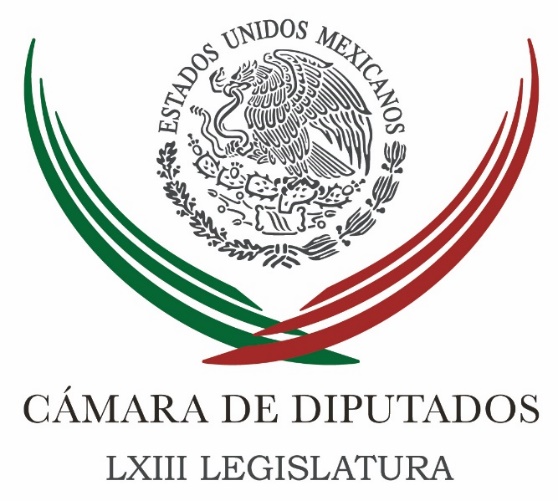 Carpeta InformativaSegundo CorteResumen: Delfina, Espino, Nahle y 20 diputados más piden licenciaProponen candado anti 'chapulines'La próxima semana Peña envía al Senado el TPP11 para su ratificaciónCordero critica modelo económico planteado por AMLOReformas no pueden deshacerse por decreto: PresidenciaVidegaray inicia gira de trabajo en San Diego, CaliforniaAMLO rebasa lo mesiánico: dice MeadeAMLO alista amparos para frenar entrega de contratos de NAIMRicardo Anaya deberá fijar una agenda con propuestas: Jorge CastañedaEntre Anaya y AMLO, próximo presidente: CastañedaVa Inai por reforma que impida a consejeros dejar cargoBejarano y otros perredistas dejan militancia por desconfianza al FrenteMéxico descarta concesiones a Estados Unidos en el TLCANAsesinan a padre de alcalde de San Francisco del Rincón, GuanajuatoRenuncia John Dowd, abogado principal de Trump en rusiagateTrump anuncia aranceles de 60.000 millones de dólares a China y exige bajar el déficit comercialEU exime a México, Argentina, Brasil y a la UE de aranceles al acero y aluminioJueves 22 de marzo de 2018CÁMARA DE DIPUTADOSTEMA(S): Trabajo Legislativo FECHA: 22/03/18HORA: 13:11NOTICIERO: Excélsior EMISIÓN: Segundo Corte  ESTACION: Online GRUPO: Imagen Delfina, Espino, Nahle y 20 diputados más piden licenciaDelfina Gómez, Manuel Espino Barrientos y Rocío Nahle, son parte de los 23 diputados que solicitarán licencia para separarse de su cargo.De acuerdo con la carta de licencia de la excandidata al gobierno del Estado de México, su salida de la Cámara de Diputados se hará a partir del 27 de marzo de este año y en su lugar quedará Magdalena Moreno Vega.En el caso de Manuel Espino Barrientos dejará el cargo este viernes 23 de marzo de manera indefinida.Mismo caso resulta el de la diputada por Morena, Rocío Nahle, quien deja la curul el próximo 27 de marzo y se le pedirá que su suplente, Justina del Carmen Luna Pérez, rinda protesta.Lista:David Gerson García CalderónÉdgar Castillo MartínezLeticia Amparano GámezManuel de Jesús Espino BarrientosMaría Elida Castelán MondragónMaría Guadalupe Murguía GutiérrezNorma Rocío Nahle GarcíaIngrid Krasopani Schemelensky CastroNatalia Karina Barón OrtizDelfina Gómez ÁlvarezJosé Alberto Couttolenc BuentelloMaría Antonia Cárdenas MariscalPaola Iveth Gárate ValenzuelaDelia Guerrero CoronadoFabiola Guerrero AguilarAlejandro Armenta MierFrancisco Xavier Nava PalaciosMario Ariel Juárez RodríguezJuan Corral MierGuadalupe González SuásteguiBenjamín Medrano QuezadaMaría del Carmen Pinete VargasSamuel Alexis Chacón Morales.  gh/mINFORMACIÓN GENERALTEMA(S): Trabajo LegislativoFECHA: 22/03/2018HORA: 12:40NOTICIERO: Reforma OnlineEMISIÓN: Segundo CorteESTACION: OnlineGRUPO: ReformaProponen candado anti 'chapulines'Para evitar que se registren más casos como el de Ximena Puente, quien se convirtió en candidata plurinominal del PRI siendo comisionada del INAI, el senador del PT, Zoé Robledo, presentó una iniciativa para prohibir que los integrantes de órganos autónomos puedan ser candidatos a puestos de elección popular.Esta restricción, de acuerdo con la iniciativa publicada en la Gaceta del Senado, se extiende por un periodo de tres años una vez que han dejado el cargo que desempeñaban. El artículo 55 de la Constitución establece esta restricción de tres años para los Ministros de la Suprema Corte de Justicia de la Nación, los magistrados y consejeros electorales, así como funcionarios directivos del INE, sin contemplar a los integrantes de los órganos autónomos constitucionales."La intención de esta iniciativa, es ampliar la restricción al derecho que tienen los titulares e integrantes de los organismos a los que esta Constitución otorga autonomía”."La ampliación del plazo de espera para competir por un cargo de legislativo, por parte de los servidores referidos, se considera procedente y viable, toda vez que las funciones que desempeñan estos servidores públicos son relevantes al nivel de una política de Estado, las cuales deben ser caracterizadas por los principios rectores de autonomía, transparencia, imparcialidad y objetividad", argumentó Robledo.El domingo pasado, al darse a conocer la lista de los candidatos plurinominales del PRI a la Congreso, Puente apareció en el sexto lugar por la Quinta Circunscripción.El martes, Puente envió un escrito al Senado, fechado el 18 de marzo, en el que renunciaba al cargo, sin embargo, el escrito no fue aceptado al no cumplir con las formalidades que establece la Ley Federal de Transparencia, Accesos a la Información y Protección de Datos Personales. ar/mTEMA(S): Información GeneralFECHA: 22/03/18HORA: 00.00NOTICIERO: MVS Noticias EMISIÓN: Segundo CorteESTACIÓN: OnlineGRUPO: MVSCordero critica modelo económico planteado por AMLOEl presidente del Senado, Ernesto Cordero Arroyo, criticó el modelo económico planteado por el candidato de la coalición Juntos Haremos Historia, Andrés Manuel López Obrador, quien anticipó que se basará en el libro Desarrollo Estabilizador, de Antonio Ortiz Mena.En entrevista, el ex secretario de Hacienda advirtió que la idea de aplicar una política económica de los años 50 es equivocada, pues nuestro país ha cambiado dramáticamente en las últimas décadas.Señaló que pretender replicar lo ocurrido durante el llamado “milagro mexicano” sólo demuestra que no se entiende cómo funciona la economía.Cordero Arroyo destacó que no hay salidas fáciles ni recetas mágicas para que la economía de un país salga adelante y advirtió que no se debe cambiar la ruta de la disciplina y la prudencia presupuestal que se ha seguido hasta ahora.Ernesto Cordero afirmó que, para crecer a una tasa del cuatro por ciento anual, lo que se requiere es disciplina y orden, pero también la construcción de infraestructura moderna, como el Nuevo Aeropuerto Internacional de la Ciudad de México. ys/m.TEMA(S): Trabajo LegislativoFECHA: 22/03/2018HORA: 12:11NOTICIERO: La Jornada OnlineEMISIÓN: Segundo CorteESTACION: OnlineGRUPO: La JornadaLa próxima semana Peña envía al Senado el TPP11 para su ratificaciónEl presidente Enrique Peña Nieto enviará al Senado la próxima semana el TPP11, para su ratificación y se espera que en la tercera semana de abril sea aprobado en ésta Cámara, informó el panista Héctor Larios, presidente de la comisión de Fomento Económico, luego de una reunión con representantes diplomáticos de las 11 naciones firmantes de ese acuerdo.Larios, en conferencia de prensa al concluir el encuentro privado con embajadores de los países que integran ese acuerdo- al que además asistió el presidente del Consejo Coordinador Empresarial, Juan Pablo Castañón-, dijo que el ejecutivo va a enviar el TPP11 para su ratificación por ésta Cámara, la próxima semana , entre lunes y martes. “Vemos una ventana de oportunidad para analizar su eventual ratificación para la tercera semana de abril, pero antes de ellos, el Senado organizará foros públicos en los temas donde pudiera haber alguna preocupación”, resaltó el panista.Refirió que los temas de preocupación, “no son muchos, ya los señaló el presidente del sector empresarial, Castañón, la industria textil, del calzado y de la confección, que tienen algunas preocupaciones referentes a las empresas de Estado de Vietnam y de Malasia, y todo esto lo vamos a hacer absolutamente con apertura y en discusiones para que a final, los senadores tomemos la decisión que corresponde”.Larios manifestó, en este caso del TPP11 “ya es un asunto cerrado, firmado y ya solamente falta ratificarlo o no. Y en este escenario, no le veo preocupación, a diferencia del NAFTA, donde un legislador dice ‘deténganse las negociaciones para que se continúen y terminen cuando haya un nuevo presidente’, aquí, no es el caso”. ar/m-¿La intención es que quedé ratificado antes del 30 de abril?-Sí. Hay que recordar que prácticamente la legislatura concluye ese día, la parte legislativa; es políticamente muy difícil que hubiera un periodo extraordinario durante el periodo electoral para ver este tema.TEMA(S): Información GeneralFECHA: 22/03/18HORA: 13:24NOTICIERO: El Financiero EMISIÓN: Segundo CorteESTACIÓN: OnlineGRUPO: El FinancieroReformas no pueden deshacerse por decreto: PresidenciaLas reformas estructurales como la energética, aprobadas en la administración del presidente Enrique Peña Nieto, no pueden deshacerse por decreto, porque requieren cambios a la Constitución, aseveró el portavoz de Los Pinos, Eduardo Sánchez Hernández.El coordinador de Comunicación Social de la Presidencia fue cuestionado, en rueda de prensa, sobre la propuesta del candidato presidencial de Morena, Andrés Manuel López Obrador, de echar abajo la reforma energéticaAl respecto, el vocero del Gobierno federal afirmó que las reformas promovidas por el presidente Peña Nieto requirieron para su aprobación cambios constitucionales.Dijo que para que realizar cualquier cambio a nuestra Carta Magna es necesario, en primer lugar, que sea aprobado, por una mayoría de dos terceras partes, tanto en la Cámara de Diputados, como en la Cámara de SenadoresPosteriormente, puntualizó, se requiere que ese cambio a la Constitución sea aprobado por mayoría en al menos 17 de los congresos estatales.“De manera que estas reformas no se obtuvieron por decreto y tampoco es posible deshacerlas por decreto”, reconvino.Por otra parte, declaró que es inviable construir, desde el punto de vista técnico, el nuevo Aeropuerto Internacional de la Ciudad de México junto a la Base Militar de Santa Lucía en el Estado de México, como también lo ha propuesto López Obrador.“Por una simple razón, no pueden operar al mismo tiempo. De hecho hoy las operaciones aeronáuticas que se llevan a cabo en San Lucía no pueden hacerse en tanto el aeropuerto no tenga operaciones áreas”, argumentó.Sánchez Hernández aseguró que la determinación de construir la nueva terminal en Texcoco no es una ocurrencia.Señaló que esa decisión fue tomada en base a los estudios que los expertos en el ámbito internacional han llevado acabo.Por ejemplo, agregó, Mitre, que es la consultora internacional más importante en materia aeronáutica, ratificó la enorme conveniencia de construir en ese lugar el nuevo aeropuerto. ys/m.TEMA(S): Información GeneralFECHA: 22/03/2018HORA: 10:09NOTICIERO: Excélsior OnlineEMISIÓN: Primer CorteESTACION: OnlineGRUPO: ExcélsiorVidegaray inicia gira de trabajo en San Diego, CaliforniaEl secretario de Relaciones Exteriores, Luis Videgaray Caso, inició una gira de trabajo de dos días por San Diego, California, en donde sostendrá encuentros con autoridades locales y dirigentes comunitarios, así como con líderes empresariales.Este jueves, el canciller impartirá una conferencia magistral en el Centro de Estudios México-Estados Unidos, de la Universidad de California en San Diego, y posteriormente se reunirá con el alcalde de San Diego, Kevin Faulconer. La Secretaría de Relaciones Exteriores (SRE) indicó en un comunicado que Videgaray Caso también sostendrá un encuentro con empresarios de la región Cali-Baja.El viernes 23 de marzo, el funcionario federal participará en la sesión regular de la Mesa Directiva de la Asociación de Gobiernos de San Diego (SANDAG) y realizará un recorrido por el proyecto de cruce fronterizo “Mesa de Otay II”. ar/mTEMA(S): Información GeneralFECHA: 22/03/2018HORA: 10:19NOTICIERO: Milenio.comEMISIÓN: Segundo CorteESTACION: OnlineGRUPO: MilenioAMLO rebasa lo mesiánico: dice MeadeEl candidato presidencial por la coalición Todos por México, José Antonio Meade, dijo que su rival de Morena, Andrés Manuel López Obrador, ya rebasa lo mesiánico, luego de que dijo que va a trascender como Benito Juárez, Francisco I. Madero y Lázaro Cárdenas.“Es muy preocupante la forma de cómo se ve, incluso ya rebasa lo mesiánico. En las propuestas que está haciendo de cómo se ve y con quién se compara", dijo en entrevista exclusiva para Telediario. Criticó las propuestas de López Obrador quien, dijo, pretende no dar continuidad a la reforma educativa ni a la energética, lo que implicaría que cien mil dólares que en inversiones “se tirarían a la basura”. "Por muchos años hemos trabajado en generar confianza en el país y esa confianza se puede perder en muy pocos días, sobre todo, si seguimos escuchando propuestas como éstas y planteamientos como estos”, enfatizó. Dijo que lo que propone el morenista implicaría cancelar la posibilidad de que Pemex sea exitoso en un contexto complicado a nivel internacional en materia de precios, “la posibilidad de traer y mover a México para desarrollar recursos energéticos”. ar/mTEMA(S): Información GeneralFECHA: 22/03/2018HORA: NOTICIERO: ReformaEMISIÓN: Segundo CorteESTACION: OnlineGRUPO: CICSAAMLO me da pesadillas.- MeadeJosé Antonio Meade, candidato presidencial del PRI, aseguró que las propuestas de su contrincante de Morena, Andrés Manuel López Obrador, le provocan pesadillas."Me dejaron sin dormir... por lo menos me dieron pesadillas", dijo."Me preocupa esta desubicación personal en términos de su visión, me preocupan todas y cada una de sus propuestas, la verdad es un tema que genuinamente me preocupa en términos del País".El ex Secretario de Hacienda se expresó así sobre el político tabasqueño luego de reunirse con integrantes de la Asociación Mexicana de Hidrocarburos, con quienes dialogó sobre los riesgos que enfrenta el sector en el marco de este proceso electoral.Meade reiteró que los ciudadanos e inversionistas deben contrastar los perfiles de quienes participan en la contienda."Contraste frente a un mesianismo exacerbado y un autoritarismo a flor de piel que es, la verdad, bien preocupante", señaló.El abanderado del PRI advirtió que existe un riesgo de que el País se descarrile y alertó sobre el miedo que pueden generar las visiones expropiatorias."En México se puede invertir, sin temor a ser víctimas de actos autoritarios, discrecionales, de actos confiscatorios o expropiatorios", dijo."El que hoy lo pongamos en juego, que metamos ruido, dudas o incertidumbre de que en México los contratos no se respetan es un elemento que genera desconfianza y preocupación de cualquiera, mexicano o extranjero, que quiere apostar al crecimiento de este País".La Asociación Mexicana de Hidrocarburos con la que Meade sostuvo un encuentro agrupa a 50 de las 70 empresas más importantes del sector. Duración 00’’, nbsg/m. TEMA(S): Información GeneralFECHA: 22/03/2018HORA: 12:39NOTICIERO: Milenio.comEMISIÓN: Primer CorteESTACION: OnlineGRUPO: MilenioAMLO alista amparos para frenar entrega de contratos de NAIMAndrés Manuel López Obrador, candidato presidencial de la coalición Juntos Haremos Historia, anunció que presentará amparos para que el actual gobierno federal no continúe entregando contratos para la construcción del Nuevo Aeropuerto Internacional de la Ciudad de México.Luego de reunirse con integrantes del Consejo de la Comunicación, el tabasqueño detalló que la ex ministra de la Corte, Olga Sánchez Cordero, y Javier Jiménez Espriú, comenzarán hoy con el análisis para determinar si se presentan ante una autoridad administrativa o judicial.  "Se va a presentar hasta un amparo para que se detenga ya la entrega de contratos, porque están entregando contratos para comprometer al gobierno próximo y amarrarnos las manos, que no tengamos recursos para hacer nada y que estemos nada más pagando por las pillerías que se están contratando actualmente", explicó. López Obrador también aseguró que si se concluye la obra del nuevo aeropuerto, prevista para 2025, además del actual aeropuerto también se tendría que cerrar la base militar de Santa Lucía. "Si se construye el nuevo aeropuerto se tendría que cerrar el actual aeropuerto más el aeropuerto de Santa Lucía, hasta los militares de la Fuerza Aérea están en contra, no lo pueden decir abiertamente, pero tengo información y me han hecho llegar opiniones, no quieren que se cierre la base aérea."¿Saben dónde bajó Peña, dónde aterrizó el avión cuando el temblor del 19 septiembre? En la base militar de Santa Lucía, porque ahorita están diciendo que no puede bajar un avión ahí con esas características, ahí bajó, no pudo bajar en el aeropuerto actual, bajó allá y entonces cómo cerrar ese aeropuerto", aseveró. ar/mTEMA(S): Información GeneralFECHA: 22/03/2018HORA: 09:46NOTICIERO: 20minutos EMISIÓN: Segundo CorteESTACION: OnlineGRUPO: 20minutosRicardo Anaya deberá fijar una agenda con propuestas: Jorge CastañedaEl candidato presidencial de la coalición Por México al Frente, Ricardo Anaya Cortés, deberá fijar una agenda con propuestas y aclarar cuál es su postura frente a los dichos de otros candidatos y no responder a provocaciones, consideró su coordinador de estrategia, Jorge Castañeda.Castañeda Gutman, quien se incorporó al equipo de campaña del aspirante de los partidos Acción Nacional, de la Revolución Democrática y Movimiento Ciudadano, indicó que se trabaja de cara al inicio del proceso, en donde él se encargará de los temas internacionales y coordinará las vocerías “no partidistas”. “Lo que tiene que hacer Anaya es dejar de reaccionar y empezar a ser proactivo, fijar la agenda él, la campaña del frente e ir fijando la propuesta, con acusaciones fundamentadas contra los otros dos candidatos y aclarar cada día más la posición de Anaya no la respuesta a los ataques de otros”, comentó.En entrevista con Ciro Gómez Leyva, para Grupo Fórmula, explicó que estarán en comunicación constante con los voceros de los partidos políticos que conforman la coalición para unificar el mensaje, “cuando no le toque a los partidos, yo seré uno de los voceros principales”.“Al ser mucha gente no es fácil ponernos de acuerdo, ese es el chiste del Frente, se tiene que procesar, negociar, no hay un mando único, porque no es una policía no es un Ejército es un movimiento político amplio, plural, diverso y en ocasiones hay desacuerdos y se tienen que planchar poco a poco”, apuntó.Castañeda Gutman comentó que la forma de comunicación política que utiliza el aspirante presidencial es muy original y deberá profundizar y continuar ensayándola para conectar con la gente.“Conectar con la gente que está en el evento, es una forma de comunicación política en México, es una forma muy original y menos acartonada, debe seguirla profundizando”, comentó. ar/m  
 TEMA(S): Información GeneralFECHA: 22/03/2018HORA: 13:05NOTICIERO: Excélsior OnlineEMISIÓN: Segundo CorteESTACION: OnlineGRUPO: ExcélsiorEntre Anaya y AMLO, próximo presidente: CastañedaJorge Castañeda, coordinador estratégico de la campaña del candidato de la coalición ‘Por México al Frente’, Ricardo Anaya, indicó que la propuesta de investigar los hechos de corrupción en el presente sexenio será clave durante el proceso electoral que definirá al próximo presidente de México.En entrevista con Pascal Beltrán del Río para Imagen Radio, Castañeda refirió que el 80 por ciento de los mexicanos no quieren al PRI, por lo que la contienda se definirá entre la propuesta de cambio que ofrece Andrés Manuel López Obrador, y el “cambio moderno” que representa Ricardo Anaya. Me parece claro que la postura de Anaya de crear una comisión de la verdad que investigue los hechos de corrupción, que cuente con apoyo internacional de la ONU, de la OEA, de los gobiernos amigos, ha sido algo bien recibido por la opinión, porque la gente está harta de la corrupción y de la impunidad” comentó.Castañeda agregó que, conforme la propuesta de Anaya se contraponga con la de amnistía de Andrés Manuel López Obrador, la ciudadanía notará que esto solo abona a "perpetuar la impunidad".Es decirle a todos los que han robado en el pasado, ‘no les va a pasar nada, no se preocupen, tranquilos, quédense con los que se llevaron, no les va a pasar nada’”, expresó.El excanciller mexicano habló también de los que consideró una “embestida facciosa, sucia, ilegal” del Gobierno Federal contra Ricardo Anaya, misma que, afirma, no le hizo ganar puntos a José Antonio Meade, sino que los sumó AMLO.Esta PGR miente como respira, son lo que torturan a los testigos de Ayotzinapa, los que exoneran a César Duarte, los que no investigan Odebrecht, ni el desvío de recursos. Esta PGR no dice si está investigando (a Anaya), insinúa persecución política por asociación. Pienso que ya pasó el peor momento, y sí le tumbaron un par de puntos que no ganó Meade, sino que se los dieron a AMLO y esta táctica se revirtió. Pero cuando en una elección se utiliza el aparato de Estado contra uno de los candidatos, para convertirla en una elección de estado, sí daña al candidato”, comentó.Durante la entrevista, Castañeda también hizo referencia a la importancia de integrar una mayoría, sacando provecho de la coalición PAN-PRD-Movimiento Ciudadano, que ayudaría a evitar una “parálisis” legislativa que repercuta en el actual del Ejecutivo, como ha ocurrido en los últimos 20 años.Es fundamental que haya esa mayoría, sabemos los casos en donde no ha existido, hay una tendencia hacia la parálisis y cuando se conforman mayorías ad hoc para distintos propósitos, da como consecuencia, por ejemplo, la enorme cantidad de dinero que se les fue entregando a los gobernadores para que ellos lograran que sus diputados votaran a favor de tal o cual ley en el congreso, lo que llevó a los enormes niveles de corrupción en los gobiernos de los estados desde el 97. Desde entonces, no sé cuántos gobernadores hay presos o prófugos, pero seguramente podría haber más. Porque ha sido un sistema muy viciado por la ausencia de mayorías”, concluyó. ar/mTEMA(S): Información GeneralFECHA: 22/03/2018HORA: 10:43NOTICIERO: El Universal OnlineEMISIÓN: Segundo CorteESTACION: OnlineGRUPO: El UniversalVa Inai por reforma que impida a consejeros dejar cargoEl Consejo Consultivo del Inai consideró que se debe hacer una reforma constitucional para establecer un régimen de incompatibilidades temporales con el objeto de que los comisionados o excomisionados del Instituto no puedan desempeñarse en cargos en los sujetos obligados hasta después de un plazo considerable.Ello tras la polémica por la decisión de la comisionada Ximena Puente de la Mora de buscar una diputación plurinominal por el PRI. Por medio de un pronunciamiento, dirigido a los siete comisionados del Inai, el Consejo Consultivo, que preside la consejera María Solange Maqueo, expuso que es necesaria un amplio proceso de consulta entre expertos y organizaciones de la sociedad civil organizada para llevar a cabo dicha reforma. “De igual forma se sugiere impulsar una reforma que haga que la renuncia al cargo de comisionado o comisionada del Inai solo sea procedente por causas graves que califique el Senado de la República”. El Consejo Consultivo también sugirió al Inai incluir medidas de incompatibilidades temporales, a través de un compromiso asumido por el pleno del Instituto, en su Código de Ética. En su pronunciamiento el Consejo aseguró que si bien la autonomía de una organización se encuentra en el sentido de sus resoluciones, “también reside en un gestión diaria que garantice distancia con respecto a las fuerzas que puedan afectar su autonomía”. ar/mTEMA(S): Información GeneralFECHA: 22/03/18HORA: 11.30NOTICIERO: Quadratín EMISIÓN: Segundo CorteESTACIÓN: OnlineGRUPO: Quadratín MéxicoBejarano y otros perredistas dejan militancia por desconfianza al FrenteRené Bejarano, representante de la organización Movimiento Nacional por la Esperanza, en conjunto con varios líderes y organizaciones de izquierda de las zonas de Tlalpan, Xochimilco y aledañas, presentaron esta mañana su desafiliación  al PRD.Higinio Chávez, Nefi Villegas y Angelina Hernández, ahora ex perredistas, confirmaron la salida del partido,  por la coalición que conforman con el Partido Acción Nacional (PAN) y Movimiento Ciudadano, hecho que ha llevado a muchos simpatizantes a buscar otra opción, siendo Morena el destino. Bejarano Martínez recalcó, que la decisión está fundamentada en gran parte, por la desconfianza con la actual dirigencia, ya que no representa los principios iniciales en las que se fundó el partido. Por lo que propuso al sumarse a la filas de Morena, es una lucha por retomar el camino y la defensa del voto en las próximas elecciones, “pedimos que la gente que acuda a votar que sea congruente y confíe,  no se dejen engañar y que lo hagan con libertad”, apuntó. Por último, se le cuestionó que si su afiliación a Morena tiene como fin ocupar un puesto público, a lo que aseguró que no, ya que tiene varios cargos de conciencia por los hechos ocurridos hace unos años de corrupción.El texto original de este artículo fue publicado por la Agencia Quadratín en la siguiente dirección: https://mexico.quadratin.com.mx/bejarano-y-otros-perredistas-dejan-militancia-por-desconfianza-al-frente/?platform=hootsuiteEste contenido se encuentra protegido por la ley. Si lo cita, por favor mencione la fuente y haga un enlace a la nota original de donde usted lo ha tomado. Agencia Quadratín. Todos los Derechos Reservados © 2016. ys/m.TEMA(S): Información GeneralFECHA: 22/03/2018HORA: 11:06NOTICIERO: Noticieros TelevisaEMISIÓN: Segundo CorteESTACION: OnlineGRUPO: TelevisaMéxico descarta concesiones a Estados Unidos en el TLCANMéxico no hará concesiones a Estados Unidos en la renegociación del Tratado de Libre Comercio de América del Norte (TLCAN), pese haber quedado exento de los aranceles sobre el acero y el aluminio, aseguró hoy aquí el subsecretario mexicano de Comercio Exterior, Juan Carlos Baker.“No existe ninguna relación, ningún vínculo entre la exclusión de México (…) y las negociaciones del TLCAN. No cambiaremos nuestra estrategia. No habrá contrapartida, por así decir, por México haber sido excluido de los aranceles”, afirmó.Baker hizo sus declaraciones a periodistas en Bruselas en el marco de las negociaciones del acuerdo comercial entre México y la Unión Europea (UE).El funcionario mexicano dijo desconocer las razones que llevaron a la Casa Blanca a exonerar sólo a México y a Canadá, países que junto a Estados Unidos integran el TLCAN, de las nuevas tarifas de 25 por ciento a las importaciones de acero y 10 por ciento a las de aluminio, que entran en vigor este viernes para los demás países del mundo.La UE, Australia, Japón y Brasil también buscan ser excluidos de la medida.Baker acredita que las cifras del comercio exterior han jugado a favor de los argumentos del gobierno mexicano que, a ejemplo de la UE, se empeñó en convencer a Washington de que México “no es una amenaza para la seguridad nacional de su vecino.“Hemos mostrado con cifras que México no es una amenaza. En ambos productos, aluminio y acero, (…) el superávit comercial está del lado de Estados Unidos, no con México. Así que ¿cómo eso representa una amenaza a la seguridad nacional?”, cuestionó.Baker descartó que la eventual confirmación de los aranceles estadounidenses para la industria europea pueda influir en la posición de Bruselas en las negociaciones que mantiene con México para la modernización de su tratado bilateral de libre comercio, ya que éstas “tienen su propia dinámica. Duración 00’’, nbsg/m. TEMA(S): Información GeneralFECHA 22/03/2018HORA: 09:25 NOTICIERO: El Financiero OnlineEMISIÓN: Segundo CorteESTACION: OnlineGRUPO: El FinancieroAsesinan a padre de alcalde de San Francisco del Rincón, GuanajuatoEn un ataque de personas armadas en Purísima del Rincón, siete personas fueron asesinadas, entre ellas Alfredo López, padre del alcalde del vecino municipio de San Francisco del Rincón, Ysmael López.De acuerdo con versiones de algunos testigos, los hechos se registraron cuando un grupo de personas ingresó al salón de fiestas California, habilitado como palenque, y con armas de grueso calibre comenzaron a disparar contra los presentes. De acuerdo con los primeros reportes, 17 personas más resultaron lesionadas tras la balacera desatada por un grupo de alrededor de diez personas fuertemente armadas, y que llegaron al lugar en diversos vehículos.Al lugar arribaron elementos de diversas corporaciones policíacas y el Ejército así como cuerpos de emergencia, y agentes ministeriales de la Procuraduría General de Justicia del Estado para iniciar la investigación correspondiente, y una célula específica de la Agencia de investigación Criminal (AIC) y de la Unidad de Investigación de Homicidios se dedicará a esclarecer los hechos registrados en dicho municipio.De forma inicial se ha establecido que el grupo de personas armadas emprendieron la huida hacia Unión de San Antonio, en Jalisco. ar/mTEMA(S): Información GeneralFECHA: 22/03/2018HORA: 10:40NOTICIERO: Excélsior OnlineEMISIÓN: Segundo CorteESTACION: OnlineGRUPO: ExcélsiorRenuncia John Dowd, abogado principal de Trump en rusiagateJohn Dowd, el abogado personal del presidente de EU, Donald Trump, renunció hoy después de haber pedido hace unos días poner fin a la investigación sobre la supuesta injerencia rusa, según informó The Washington Post.Dowd era el abogado personal del magnate y su abandono se debe supuestamente a una serie de movimientos en el equipo legal de Trump con objeto de lidiar con la investigación sobre la presunta injerencia del Kremlin en los comicios presidenciales de 2016. "Quiero al presidente y le deseo el bien", dijo Dowd en un correo al que tuvo acceso el diario The Washington Post, que apuntó a que la decisión del letrado es de mutuo acuerdo entre las dos partes debido a que Trump habría perdido su confianza en él y Dowd no estaría de acuerdo con sus estrategias de cara a la investigación.Por su parte, el abogado y portavoz del equipo legal del magnate, Jay Sekulow, explicó al diario que el letrado saliente "ha sido una parte muy importante del equipo y un amigo" y añadió que "continuarán cooperando" con el fiscal especial de la causa rusa, Robert Mueller.La renuncia se produce después de que Trump contratara nuevos abogados para su equipo legal y de que el propio Dowd realizara unas declaraciones polémicas sobre las pesquisas de Mueller."Rezo para que el vicefiscal general (de Estados Unidos, Rod) Rosenstein, siga el brillante y valiente ejemplo de la Oficina de Responsabilidad Profesional del FBI y del fiscal general Jeff Sessions y ponga fin a la investigación de la supuesta conspiración con Rusia", dijo Dowd al diario digital The Daily Beast.Dowd se refirió así a la investigación que encabeza Mueller desde mayo de 2017 sobre los posibles lazos entre miembros de la campaña del presidente y el Gobierno ruso, al que las agencias de inteligencia de Estados Unidos acusan de interferir en las elecciones de 2016.El cargo de fiscal especial es independiente del Gobierno, por lo que se asegura la neutralidad de la investigación.Hasta el momento, Mueller ha acusado a 13 rusos y tres compañías rusas de interferir en las elecciones de 2016. ar/mTEMA(S): Información GeneralFECHA: 22/03/18HORA: 11.45NOTICIERO: Agencia EFE EMISIÓN: Segundo CorteESTACIÓN: OnlineGRUPO: EFETrump anuncia aranceles de 60.000 millones de dólares a China y exige bajar el déficit comercialEl presidente de EE.UU, Donald Trump, anunció hoy que impondrá aranceles a China por valor de hasta "60.000 millones de dólares" anuales por supuestas afrentas a la propiedad intelectual estadounidenses, una cifra que supera en 10.000 millones a la adelantada poco antes por la Casa Blanca.Trump dijo que ha exigido a China que "reduzca en unos 100.000 millones de dólares el déficit" comercial que tiene Estados Unidos con el gigante asiático, y que eso se está "negociando". ys/m.TEMA(S): Información GeneralFECHA: 22/03/2018HORA: 09:45NOTICIERO: El UniversalEMISIÓN: Segundo CorteESTACION: OnlineGRUPO: El UniversalEU exime a México, Argentina, Brasil y a la UE de aranceles al acero y aluminioEstados Unidos decidió eximir por el momento a la UE y varios países, incluidos México, Argentina y Brasil, de los pesados aranceles al acero y al aluminio, informó este jueves el Representante de Comercio, Robert Lighthizer.Al hablar ante el Congreso, Lighthizer dijo que las exenciones se aplican "a los dos socios del Tratado de Libre Comercio de América del Norte (TLCAN). También a la Unión Europea. Tenemos a Australia, Argentina y Brasil, y evidentemente también a Corea del Sur".El gobierno del presidente Donald Trump impuso el 8 de marzo aranceles de 25% a las importaciones estadounidenses de acero y de 10% de las de aluminio, lo cual hace temer el estallido de una guerra comercial generalizada.Ya al firmar la Resolución Presidencial que impuso esos aranceles, Trump había adelantado que México y Canadá quedarían "por ahora" eximidos.México, Canadá y Estados Unidos ya realizaron siete rondas de negociaciones para renegociar los términos del TLCAN, sin que hasta ahora las partes hayan dado cuenta de avances significativos.Canadá es el mayor proveedor de acero al mercado estadounidense, seguido por Brasil.El lunes, el gobierno había anunciado detalles de un proceso que países interesados en obtener una exención de esos aranceles debían seguir.Inclusive, la comisaria europea de Comercio, Cecilia Malmström, estuvo en Washington para negociar que la UE quedara a salvo de los controvertidos aranceles.Cuando la Casa Blanca anunció de su intención de imponer esos aranceles, la UE de su lado informó que ya había preparado un plan de medidas de represalias contra productos estadounidenses.Ese plan fue diseñado para penalizar a productos provenientes de los sectores de Estados Unidos donde el presidente Trump tiene el grueso de su soporte electoral. Duración 00’’, nbsg/m. 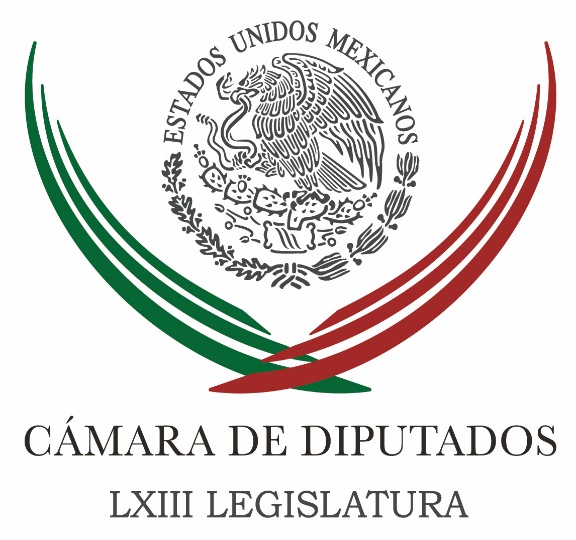 Carpeta InformativaTercer CorteResumen: Un avance las reformas a la Ley del Servicio Exterior MexicanoPVEM en San Lázaro da ‘albazo’ a proyecto de cambio climáticoLaura Plascencia deja el PRI y se incorpora a la Bancada de los CiudadanosAvanza reparación en San Lázaro; en septiembre, listo edifico dañadoCon prisas, Senado da entrada a renuncia de Ximena PuenteFrenar reforma energética es condenar al país a modelo caduco: PeñaSRE reconoce al Congreso de la Unión por aprobar modificaciones a Ley del SEMInviable, que operen a la par el AICM y la base de Santa Lucía: PresidenciaSólo Margarita Zavala cumplió con firmas para aparecer en la boleta electoral reitera INEPAN da prioridad a garantizar autonomía e independencia a Fiscalía General: Damián ZepedaSe reúne AMLO con ex vicepresidente de EU, Al Gore22 de marzo de 2018TEMA(S): Trabajo LegislativoFECHA: 22/03/18HORA: 16:25NOTICIERO: Enfoque NoticiasEMISIÓN: Tercer CorteESTACION: Online:GRUPO: Enfoque Noticias0Un avance las reformas a la Ley del Servicio Exterior MexicanoSergio Perdomo, reportero: Mejorar las condiciones de los trabajadores en general es una de las prioridades de Morena, por lo que resultan un avance las reformas a la Ley del Servicio Exterior Mexicano (SEM), ya que permitirán óptimas condiciones laborales y de desarrollo profesional a quienes trabajan en las embajadas, consulados y representaciones de México en el extranjero, aseveró la diputada Alicia Barrientos Pantoja.“La presente reforma añade a los integrantes del Servicio Exterior Mexicano beneficios sociales y económicos, y los hace extensivos a los integrantes de las familias, situación que nos parece oportuna, toda vez que el Grupo Parlamentario de Morena ha insistido siempre en mejorar las condiciones de los trabajadores en general”, recalcó.Al presentar el posicionamiento del Grupo Parlamentario de Morena sobre el dictamen por el que se reforman, adicionan y derogan diversas disposiciones de dicho ordenamiento, destacó que la estrategia en materia de política exterior se sustenta en cuatro pilares.“Sin embargo, vale la pena destacar que es necesario implementar otra serie de mecanismos con el objetivo de resaltar el trabajo diplomático de nuestro personal en el exterior y robustecer dicha actividad en diplomática”, puntualizó.La también integrante de la Comisión de Relaciones Exteriores sostuvo que los cambios en la Ley del Servicio Exterior Mexicano se refuerzan, en buena medida, la preparación y experiencia diplomática, cuyo objetivo principal es fortalecer al SEM, a través del otorgamiento de beneficios concretos, la actualización del contenido técnico y de carrera de servicio.Barrientos Pantoja señaló que con estas reformas se busca proteger al capital humano formado en la Secretaría de Relaciones Exteriores y la retención de talentos por medio de un sistema de méritos, y como reconocimiento a quienes han dedicado su vida profesional a fortalecer a esa dependencia. dlp/mTEMA(S): Trabajo LegislativoFECHA: 22/03/18HORA: 15:31NOTICIERO: La Jornada.comEMISIÓN: Tercer CorteESTACION: Online:GRUPO: La Jornada.com0PVEM en San Lázaro da ‘albazo’ a proyecto de cambio climáticoEnrique Méndez, reportero: En lo que fue definido como un albazo legislativo, y sin contar con el quórum necesario, el Partido Verde Ecologista de México (PVEM) en la Cámara de Diputados dio por válido un proyecto de Arturo Álvarez Angli para aceptar sin cambios la minuta del Senado con una ley de cambio climático.Sin convocar oficialmente y con apenas 15 de los 30 integrantes de la comisión, Álvarez Angli se saltó las formalidades a que lo obliga el reglamento de la Cámara y sometió a votación su proyecto, que someterá al país a la figura de "dominio de los recursos genéticos", confinar poblaciones silvestres para su explotación, explotar la herencia genética e incluso permitir a firmas trasnacionales apoderarse del conocimiento tradicional indígena.Álvarez Angli convocó a una reunión prácticamente secreta en sus oficinas, a las 11 de la mañana de este jueves, pero media hora después no se reunía el quórum y al mediodía, con sólo 15 diputados, cuando el mínimo son 16, “aprobó” el dictamen.Este diputado federal fue cuestionado en el pleno por las diputadas Laura Esquivel (Morena) y Cecilia Soto (PRD), quienes reclamaron la reposición del procedimiento y resaltaron la ilegalidad cometida por el legislador.La escritora Laura Esquivel informó que presentará la inconformidad de su bancada por escrito “para que se reponga el proceso, a todas luces irregular”.Cecilia Soto insistió que Álvarez Angli impuso su calidad de presidente de la comisión para “votar” su dictamen. “Es una gravísima violación del reglamento el instrumento que nos permite trabajar. No es válida esa aprobación a un dictamen, que fue hecho ilegalmente”.Sin atender los reclamos por el albazo de Álvarez Angli, el presidente de la Mesa Directiva, Édgar Romo (PRI), se limitó a responder a las diputadas: “Sus expresiones quedan integradas en el Diario de los Debates y tomamos nota.Álvarez Angli, además, omitió su obligación de sesionar en conjunto con las comisiones de Asuntos Indígenas y a Cambio Climático, y su “dictamen” incluye modificaciones a la minuta, que hacen más agresiva la redacción del documento, al legalizar prácticas como la "bioprospección o búsqueda de especímenes naturales, genes y sus productos derivados" para su uso comercial.Si bien organizaciones civiles han alertado que la ley busca privatizar los recursos genéticos y el conocimiento tradicional de pueblos y comunidades, Álvarez Angli introdujo la definición de “acceso: la obtención y utilización de los recursos genéticos conservados en condiciones ex situ e in situ, de sus derivados, o en su caso, de los conocimientos tradicionales asociados a ellos”.El “dictamen” de Álvarez Angli plantea que la Cámara apruebe que, en materia de recursos genéticos, el aprovechamiento se refiere "a su utilización y a la de sus derivados en la realización de actividades de investigación y desarrollo sobre la composición genética y/o composición bioquímica de los recursos genéticos mediante la biotecnología".Otro cambio a la minuta es para definir las "condiciones mutuamente acordadas", esto es "los términos establecidos entre proveedores y usuarios para conceder el acceso a los recursos genéticos, sus derivados o el conocimiento tradicional asociado a ellos".En lo que se trata de un negocio auspiciado por el PVEM, el documento incluye "la participación de los beneficios, temporalidad, modalidades y condiciones, que se expresen en el acuerdo de acceso, para el caso de actividades con fines comerciales".También Álvarez Angli amplió la definición de conocimiento tradicional asociado a los recursos genéticos, que ya se considera en la minuta.Así, de la mano de este personaje, el PVEM pretende que se exploten los "conocimientos dinámicos y en constante evolución que se crean en un contexto tradicional, se preservan colectivamente y transmiten de generación en generación, que incluyen, entre otros, los conocimientos especializados, capacidades, innovación, prácticas y enseñanzas que perviven en relación con la utilización de recursos genéticos".En el “dictamen” impuesto por Álvarez Angli se agregó la figura de predios o instalaciones que manejen vida silvestre confinada, con el propósito de reproducción de especies "para su aprovechamiento con fines comerciales".El texto de Álvarez Angli añadió la definición de recursos genéticos, que incluye "todo material genético, con valor real o potencial, de origen vegetal, animal, microbiano o de cualquier tipo y que contenga unidades funcionales de la herencia" en el país.Además, pretende regular la caza deportiva de especies silvestres, y si bien busca prohibir la importación de marfil, sí permite su exportación e incluso se negó a prohibir la explotación de tortugas, con el argumento de que hasta ahora las medidas de protección no han tenido impacto en su consumo. dlp/mTEMA(S): Trabajo Legislativo FECHA: 22/03/18HORA: 15:39NOTICIERO: Enfoque EMISIÓN: Tercer Corte  ESTACION: Online GRUPO: NRM Comunicaciones0Laura Plascencia deja el PRI y se incorpora a la Bancada de los CiudadanosLa Bancada de los Ciudadanos anunció la incorporación de la diputada Laura Plascencia a esta fracción parlamentaria. En una rueda de prensa encabezada por el Coordinador de los diputados Macedonio Tamez, se hizo el anuncio oficial, en donde se comunicó su renuncia al PRI y su incorporación al proyecto de Enrique Alfaro en Jalisco.“He decidido estar del lado correcto de la historia y unirme al proyecto que encabeza Enrique Alfaro Ramírez, candidato a Gobernador de Jalisco. Porque esta propuesta de gobierno realmente incluye a las mujeres, tiene como prioridad revertir los índices de desigualdad de género, de discriminación y de violencia contra las mujeres en nuestro estado” comentó la diputada Laura Plascencia.Señaló que eligió unirse al proyecto de la Bancada de los Ciudadanos “He decidido unirme a la Bancada de Movimiento Ciudadano. Dicha bancada, no solo ha sido de las más productivas, sino que también es la única que realmente abrió sus puertas a las y los ciudadanos, que dejó en claro que el principal compromiso fue en todo momento defender los intereses de las y los mexicanos” señaló.Por su parte, el Coordinador de los Diputados Ciudadanos señaló que Movimiento Ciudadano abre sus puertas a las personas que tienen compromiso por trabajar por los mexicanos. Destacó que con Laura Plascencia han “coincidido en proyectos, comisiones y en esfuerzos, su incorporación no es sorpresiva porque tenemos muchísimas coincidencias”“Nos sentimos orgullosos de que Laura se incorpore a nuestra bancada, es una mujer comprometida y que sin duda aportará al trabajo legislativo y al proyecto de Movimiento Ciudadano en el estado de Jalisco. Le damos la bienvenida a la bancada de la igualdad la transparencia y la austeridad, a la Bancada de los Ciudadanos” comentó Macedonio Tamez.Tras anunciar su incorporación al proyecto de Movimiento Ciudadano en Jalisco encabezado por Enrique Alfaro, la diputada no descartó unirse también al proyecto por México al Frente, encabezado por Ricardo Anaya "Mi apoyo ha de ser al proyecto más congruente tanto en Jalisco como a nivel nacional" señaló. /gh/mTEMA(S): Información GeneralFECHA: 22/03/18HORA: 16:59NOTICIERO: QuadratínEMISIÓN: Tercer CorteESTACION: InternetGRUPO: Avanza reparación en San Lázaro; en septiembre, listo edifico dañadoBlanca Estela Santos, reportera: Será a más tardar en agosto o septiembre cuando el edifico H de la Cámara de Diputados pueda ser utilizado nuevamente luego de que culminen los trabajos de renivelación a que fue sometido a causa de los daños ocasionados por el sismo del pasado 19 de septiembre, que provocó un hundimiento de la construcción de aproximadamente 20 centímetros.Se refirió que los edificios A y B del mismo complejo legislativo que también sufrieron un daño menor, serán sometidos a los mismos trabajos de renivelación, y se prevé que éstos queden concluidos en 2020, con un gasto total entre los tres edificios, de 270 millones de pesos.Durante un recorrido que se realizó este jueves por las obras del edificio H, y que estuvo encabezado por el presidente de la Mesa Directiva de la Cámara de Diputados, Edgar Romo García y los ingenieros responsables de la obra y supervisión, se explicó que como parte de los trabajos se colocarán 196 pilotes de entre 35 y 37 metros de profundidad, de los cuales ya han sido colocados 69.Tras el sismo del 19 de septiembre de 2017, el edificio H sufrió un hundimiento de 30 centímetros adicionales, quedando fuera de los parámetros de habitabilidad establecidos por el Reglamento de Construcciones para el Distrito Federal, por lo cual se determinó desalojar a aproximadamente mil usuarios.Francisco Ramos Kuri, director general de Pilotes de Control, informó que los trabajos en el edificio H, que tiene un peso total de 38 mil toneladas, actualmente cuenta con un avance físico del 30 por ciento. Sobre los edificios A y B, indicó que los trabajos iniciarán en mayo próximo y se instalará el mismo sistema de pilotes, 197 y 192 respectivamente, como una medida preventiva que garantice que estén los más verticalmente posible, dentro de lo permitido.Refirió que tras la renivelación de los inmuebles será necesario dar mantenimiento “de por vida”, no sólo los edificios A, B y H, sino a todos los inmuebles del Palacio Legislativo de San Lázaro, pues recordó que la edificación se encuentra en una zona lacustre, pero, además, sísmica.El presidente de la Cámara de Diputados, Edgar Romo García, afirmó que los trabajos realizados hasta ahora, se han llevado a cabo con éxito, y descartó que las obras que se realizan, pongan en riesgo el complejo legislativo en caso de otro sismo, “incluso con la construcción de túneles subterráneos que se han hecho”.Romo García destacó que el recorrido se realizó con el objetivo de transparentar, principalmente, costos y avances de las obras de reparación. Además, adelantó que se creará un micrositio en la misma página electrónica de la Cámara de Diputados, la cual se actualizará a diario con la información de los trabajos que realice la empresa Pilotes de Control, bajo la supervisión de la compañía Sismotecnia e Ingeniería y del director Responsable de Obra para el Gobierno de la Ciudad de México, Ricardo Gutiérrez Rodríguez.También se refirió al gran candil que se encontraba en el Salón de Plenos, y el cual fue retirado debido al riesgo que representaba, y aunque dijo desconocer qué pasará con él, el legislador señaló que se pondrá en contacto con el Instituto Nacional de Bellas Artes (INBA) para evaluar si se coloca otro ornamento que sustituya el candil, o si existen condiciones para su reinstalación, “toda vez que el recinto legislativo es patrimonio de la nación y se requiere la opinión de dicho instituto”.El 22 de septiembre de 2017 se retiró del Salón del Pleno el candil de 20 toneladas, para garantizar la seguridad de los legisladores y de las personas durante los días de trabajo cameral. Masn/mTEMA(S): Trabajo LegislativoFECHA: 22/03/18HORA: 15:10NOTICIERO: La Jornada.comEMISIÓN: Tercer CorteESTACION: Online:GRUPO: La Jornada.com0Con prisas, Senado da entrada a renuncia de Ximena PuenteVíctor Ballinas y Andrea Becerril, reporteros: Con prisas, la mesa directiva del Senado dio entrada a la nueva carta de renuncia de Ximena Puente de la Mora como comisionada del Instituto Nacional de Transparencia, Acceso a la Información y Protección de Datos (Inai), sin leer siquiera el documento que había llegado poco antes a esa Cámara y ni siquiera apareció en la agenda del día.Sólo había 10 senadores en el pleno senatorial y el presidente en funciones, el panista César Octavio Pedroza, rechazó la petición del vicecoordinador del PT-Morena, Zoé Robledo, de que se votara la renuncia corregida de Puente. Sólo expuso que era un acuerdo de la mesa directiva dar cuenta de la carta y turnarla a la Junta de Coordinación Política.La también senadora del PT-Morena, Lorena Cuéllar, secretaria de la mesa directiva, pidió que se votara la incorporación del documento –durante la reunión previa a la sesión– pero fue rechazado.Más tarde, se circuló la carta en la que Puente de la Mora trata de explicar su omisión de no especificar a partir de qué fecha dejaba el Inai –lo que motivó que el Senado rechazara el primer escrito– con el señalamiento de que la fecha de su renuncia fue la de la presentación del documento, es decir, ayer 20 de marzo.Hizo notar que, además, en el Senado está ya en curso el procedimiento establecido en la Constitución para cubrir su vacante en el Inai.Con ello, Puente de la Mora cumplió con el requisito de informar al Senado de su renuncia al Inai para no incurrir en conflicto de interés al ser registrada como candidata a diputada plurinominal del PRI.“No es correcto un comportamiento así de alguien que estuvo al frente del órgano garante de la transparencia”, recalcó en entrevista posterior el senador Robledo. Dijo que por ello su bancada presentó en la sesión de hoy una propuesta para reformar la Constitución, a fin de establecer candados para que los comisionados del Inai no puedan pasar de inmediato a un cargo de elección popular, como fue el caso de Puente de la Mora. dlp/mTEMA(S): Información GeneralFECHA: 22/03/18HORA: 16:47NOTICIERO: Excélsior.comEMISIÓN: Tercer CorteESTACION: Online:GRUPO: Excélsior.com0Frenar reforma energética es condenar al país a modelo caduco: PeñaVeracruz, Notimex: La cancelación de la reforma energética significaría regresar a un modelo caduco y obsoleto, que implicaría endeudamiento en perjuicio de las familias mexicanas, así como impedir la creación de al menos 800 mil empleos, perder inversiones de al menos 200 mil millones de dólares y dejar de ejercer recursos en infraestructura, educación y salud, advirtió el presidente Enrique Peña Nieto.Durante la ceremonia de inauguración del nuevo Centro de Tecnología para Aguas Profundas del Instituto Mexicano del Petróleo (IMP) en Veracruz, el Ejecutivo federal reiteró que por ello, el gobierno federal la defiende de manera entregada y apasionada, debido al importante beneficio que empieza a tener y tendrá en los próximos años en beneficio de la sociedad mexicana.Quienes de manera fácil convocan a dar marcha atrás a la reforma energética, francamente sería condenar a que nuestro país regrese a un modelo caduco, a un modelo obsoleto, a un modelo que ya no funciona en ninguna otra parte del mundo”, afirmó el mandatario. dlp/mTEMA(S): Información GeneralFECHA: 22/03/18HORA: 16:01NOTICIERO: Enfoque NoticiasEMISIÓN: Tercer CorteESTACION: Online:GRUPO: Enfoque Noticias0SRE reconoce al Congreso de la Unión por aprobar modificaciones a Ley del SEMEnfoque Noticias: La Secretaría de Relaciones Exteriores desea hacer patente su reconocimiento y gratitud a las y los legisladores del Senado de la República y de la Cámara de Diputados, por la aprobación unánime del Proyecto de decreto por el que se reforman, adicionan y derogan diversos artículos de la Ley del Servicio Exterior Mexicano (SEM).Con esta nueva legislación se cumple el compromiso del Presidente de la República, Enrique Peña Nieto, en la pasada Reunión de Embajadores y Cónsules para fortalecer la diplomacia mexicana, así como las condiciones de desarrollo profesional y de retiro de los miembros del SEM.La iniciativa aglutinó distintas propuestas presentadas por los miembros del Poder Legislativo y del Poder Ejecutivo, así como aportaciones de miembros del SEM, con lo cual contarán con mejores herramientas para ejecutar de manera eficaz la política exterior de México, y defender y hacer valer los intereses de nuestro país en el exterior.El Servicio Exterior Mexicano, fundado en 1822, es el cuerpo permanente de funcionarios del Estado, encargado específicamente de representarlo en el extranjero y responsable de ejecutar la política exterior, con lealtad, respeto de los principios democráticos y neutralidad política. dlp/mTEMA(S): Información GeneralFECHA: 22/03/18HORA: 15:10NOTICIERO: Excélsior.comEMISIÓN: Tercer CorteESTACION: Online:GRUPO: Excélsior.com0Inviable, que operen a la par el AICM y la base de Santa Lucía: PresidenciaDavid Vicenteño, reportero: Las reformas estructurales aprobadas y puestas en marcha en la presente administración no se pueden eliminar por decreto, reiteró este jueves el vocero de la Presidencia de la República, Eduardo Sánchez.También indicó que el proyecto del Nuevo Aeropuerto Internacional de la Ciudad de México no se puede cancelar, ante la incompatibilidad de operación conjunta de la actual terminal aérea con la base militar de Santa Lucía.Ambas acotaciones las realizó el funcionario ante la insistencia del candidato de la coalición Juntos Haremos Historia, Andrés Manuel López Obrador, de cancelar las reformas y el proyecto aeroportuario.Para que un cambio constitucional se pueda dar, es preciso que ocurran varias cosas; la primera que la Cámara de Diputados y Senadores por mayoría de dos terceras partes las aprueben y, posteriormente, que la mayoría de los congresos de los estados también lo aprueben, eso supone la participación de cuando menos 17 de los estados. De manera de que estas reformas no se obtuvieron por decreto y tampoco es posible deshacerlas por decreto”, dijo el vocero de la Presidencia.En relación con el nuevo aeropuerto, el funcionario indicó que, además, diversos expertos se han pronunciado por la necesidad de una nueva terminal.Por ejemplo, Mitre, que es la consultora internacional más importante en materia aeronáutica ratifica la enorme conveniencia de que sea ahí, y justamente ahí, en donde se desarrolle el aeropuerto", dijo.Y agregó: “También ha determinado que es absolutamente inviable, desde el punto de vista técnico, la propuesta que tiene que ver con que opere el actual Aeropuerto de la Ciudad de México junto con donde es hoy la base militar de Santa Lucía, y esto por una simple razón, porque no pueden operar al mismo tiempo”. dlp/mTEMA(S): Información GeneralFECHA: 22/03/18HORA: 15:48NOTICIERO: Enfoque NoticiasEMISIÓN: Tercer CorteESTACION: Online:GRUPO: Enfoque Noticias0Sólo Margarita Zavala cumplió con firmas para aparecer en la boleta electoral reitera INEEnfoque Noticias: El Instituto Nacional Electoral (INE) determinó que sólo Margarita Zavala cumplió con el umbral de firmas y dispersión para aparecer en la boleta electoral, luego de la revisión de apoyos ciudadanos y de agotar el periodo de audiencia al que tuvieron derecho los aspirantes.Jaime Rodríguez Calderón, "El Bronco", recuperó 14 mil 426 firmas luego de la compulsa, pero no fue suficiente para obtener el mínimo requerido por la ley, informó el consejero Benito Nacif.Al cierre del proceso de audiencia, el gobernador de Nuevo León con licencia se quedó con 849 mil 917 apoyos procedentes; mientras que Zavala terminó con 870 mil 170 firmas, luego de recuperar 432 rúbricas que originalmente fueron catalogadas como "simuladas".El ex perredista Armando Ríos Piter mantuvo la misma cifra de apoyos válidos tras declinar su derecho a revisar más de 800 mil firmas que le fueron descontadas por incurrir en diversas irregularidades.La consejera Beatriz Zavala aseguró que la metodología aplicada por el instituto fue la misma que utilizaron para revisar las firmas de los aspirantes independientes a diputados y senadores. Y al existir sólo una aspirante que logró obtener las firmas requeridas no habrá verificación de duplicidades entre distintos aspirantes, como en los otros casos.  Aseguró que el procedimiento que se realizó para validar la autenticidad de los apoyos se hizo con apego a los lineamientos aprobados por el INE. dlp/mTEMA(S): Partidos PolíticosFECHA: 23/03/18HORA: 18:43NOTICIERO: 24 Horas.mxEMISIÓN: Tercer CorteESTACIÓN: Online GRUPO: 24 Horas0PAN da prioridad a garantizar autonomía e independencia a Fiscalía General: Damián ZepedaDamián Zepeda reiteró que con Ricardo Anaya y la Coalición Por México al Frente los mexicanos tendrán el primer Gobierno de Coalición en su historia, con el cual se impulsará un cambio de régimen y una agenda de cambios que requiere nuestro paísREDACCIÓN 24 HORAS.- “Es urgente garantizar que México tenga verdadera justicia, con una Fiscalía General autónoma, independiente y apartidista”, confirmó el Presidente Nacional del PAN, Damián Zepeda Vidales, al concluir un encuentro con el Grupo Parlamentario del PAN en el Senado de la República, en el que se definieron las prioridades de agenda de cara al fin del periodo legislativo.El Dirigente Nacional informó que un tema central del diálogo fue la coincidencia en garantizar que México cuente con instituciones que aseguren a los ciudadanos romper con el pacto de impunidad y contar con una justicia real, donde a quien cometa un delito se le castigue, y a quien sea inocente no sea perseguido por razones políticas.Durante la reunión, Damián Zepeda reiteró que con Ricardo Anaya y la Coalición Por México al Frente los mexicanos tendrán el primer Gobierno de Coalición en su historia, con el cual se impulsará un cambio de régimen y una agenda de cambios que requiere nuestro país en materia económica, de seguridad, combate a la corrupción y desigualdad, entre otros.Al respecto, los integrantes del Grupo Parlamentario del PAN reiteraron su compromiso con el respaldo a la campaña del candidato presidencial y a la agenda de transformación para el país que impulsa el Frente, con lo cual se busca establecer en México un Gobierno que verdaderamente dé resultados a la gente.También se abordaron los casos de abuso y los ataques que en contra de Ricardo Anaya ha dirigido el Gobierno Federal, con el uso faccioso de las instituciones de justicia, a lo que los senadores externaron su solidaridad y respaldo absoluto al candidato.Se comprometieron a apoyar desde las diferentes trincheras la defensa no solo a Ricardo Anaya, sino a la democracia misma, que es lo que está hoy bajo ataque por el PRI Gobierno.“Hoy, en México tenemos un Gobierno Federal que abusa de su poder, particularmente una PGR que no entiende que la justicia no debe ser selectiva, que por un lado protege a los amigos y a los opositores los espía y persigue. Esto debe acabar ya, y ese es el compromiso del Frente y de Ricardo Anaya: acabar con el Pacto de impunidad y garantizar una justicia verdadera en México”.El encuentro con los Senadores fue encabezado por su coordinador, Fernando Herrera, así como por el Secretario General del CEN del PAN, Marcelo Torres, y miembros del Grupo Parlamentario.   Jam7mTEMA(S): Partidos PolíticosFECHA: 23/03/18HORA: 19:45NOTICIERO: La Jornada en líneaEMISIÓN: Tercer CorteESTACIÓN: Online GRUPO: La Jornada0Se reúne AMLO con ex vicepresidente de EU, Al GoreRedacción.- Ciudad de México. El candidato presidencial de la coalición "Juntos Haremos Historia", Andrés Manuel López Obrador, se reunió hoy con Al Gore, ex vicepresidente de Estados Unidos.“Hicimos el compromiso de trabajar juntos para promover el desarrollo de energías renovables (solar, eólicas e hidráulicas) como opción ecológica y frente al cambio climático”, informó López Obrador en redes sociales.Al Gore, Premio Nobel de la Paz, se encuentra en la Ciudad de México, donde se lleva a cabo el 37 Entrenamiento para Líders Climate Reality Leadrship Corps de The Climate Reality Project, de la cual es director.En un breve video se observa que en la reunión estuvo Marcelo Ebrard, quien ayudó en la traducción.   Jam/m